东北师范大学基础教育合作学校第五届联合专场招聘会日程安排附：东师基础教育发展中心地理位置示意图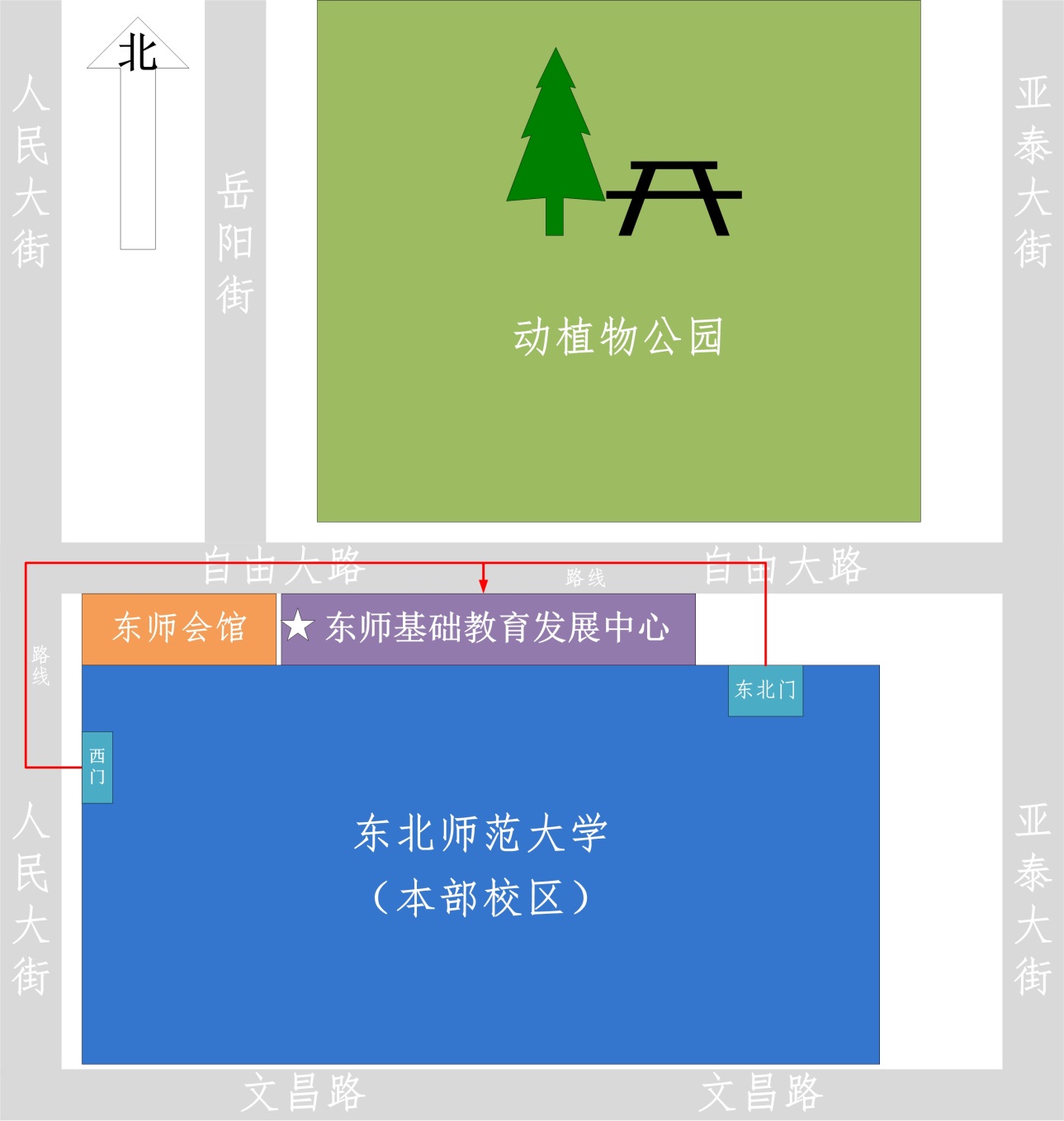 东北师范大学合作校宣讲会时间(11月10日)内容招聘时间招聘时间面试地点东北师大校内学生统一在就业指导中心其他院校学生统一在基础教育发展中心东北师范大学通化实验学校8:30-8:40报名收简历11月10日8:30-11:30就业指导中心一楼大厅东北师范大学通化实验学校8:30-8:40面试及试讲另行通知另行通知另行通知东北师范大学附属中学朝阳学校8:40-8:50报名收简历11月10日8:30-11:30就业指导中心一楼大厅东北师范大学附属中学朝阳学校8:40-8:50面试详见11月10日宣讲信息详见11月10日宣讲信息线上面试东北师范大学盘龙实验学校8:50-9:00报名收简历11月10日8:30-11:30就业指导中心一楼大厅东北师范大学盘龙实验学校8:50-9:00面试及试讲11月10日13:30-17:00就业指导中心224东北师范大学盘龙实验学校8:50-9:00面试及试讲11月11日8:30-11:30基础教育发展中心212东北师范大学大连保税区实验学校9:00-9:10报名收简历11月10日8:30-11:30就业指导中心一楼大厅东北师范大学大连保税区实验学校9:00-9:10面试11月10日13:30-17:00就业指导中心228、229东北师范大学深圳坪山实验学校9:10-9:20报名收简历11月10日8:30-11:30就业指导中心一楼大厅东北师范大学深圳坪山实验学校9:10-9:20面试11月10日13:30-17:00就业指导中心225东北师范大学深圳坪山实验学校9:10-9:20面试11月11日8:30-11:30基础教育发展中心201东北师范大学南湖实验学校9:20-9:30报名收简历11月10日8:30-11:30就业指导中心一楼大厅基础教育发展中心107东北师范大学南湖实验学校9:20-9:30面试11月10日13:30-17:30基础教育发展中心101、107就业指导中心216、226、227东北师范大学南湖实验学校9:20-9:30面试11月11日全天基础教育发展中心101、107就业指导中心226、229、230东北师范大学东安实验学校9:30-9:40报名收简历11月10日8:30-11:30就业指导中心一楼大厅东北师范大学东安实验学校9:30-9:40面试另行通知另行通知另行通知东北师范大学华蕴实验学校9:40-9:50报名收简历11月10日8:30-11:30就业指导中心一楼大厅东北师范大学华蕴实验学校9:40-9:50面试另行通知另行通知另行通知东北师范大学附属中学新城学校9:50-10:00报名收简历11月10日8:30-11:30就业指导中心一楼大厅东北师范大学附属中学新城学校9:50-10:00面试11月11日8:30-11:30就业指导中心106东北师范大学双阳实验学校10:00-10:10报名收简历11月10日8:30-11:30就业指导中心一楼大厅东北师范大学双阳实验学校10:00-10:10面试11月10日13:30-17:30就业指导中心220、222基础教育发展中心212东北师范大学连山实验高中10:10-10:20报名收简历11月10日8:30-11:30就业指导中心一楼大厅东北师范大学连山实验高中10:10-10:20面试另行通知另行通知另行通知东北师范大学吉林实验学校10:20-10:30报名收简历11月10日8:30-11:30就业指导中心一楼大厅东北师范大学吉林实验学校10:20-10:30面试另行通知另行通知另行通知